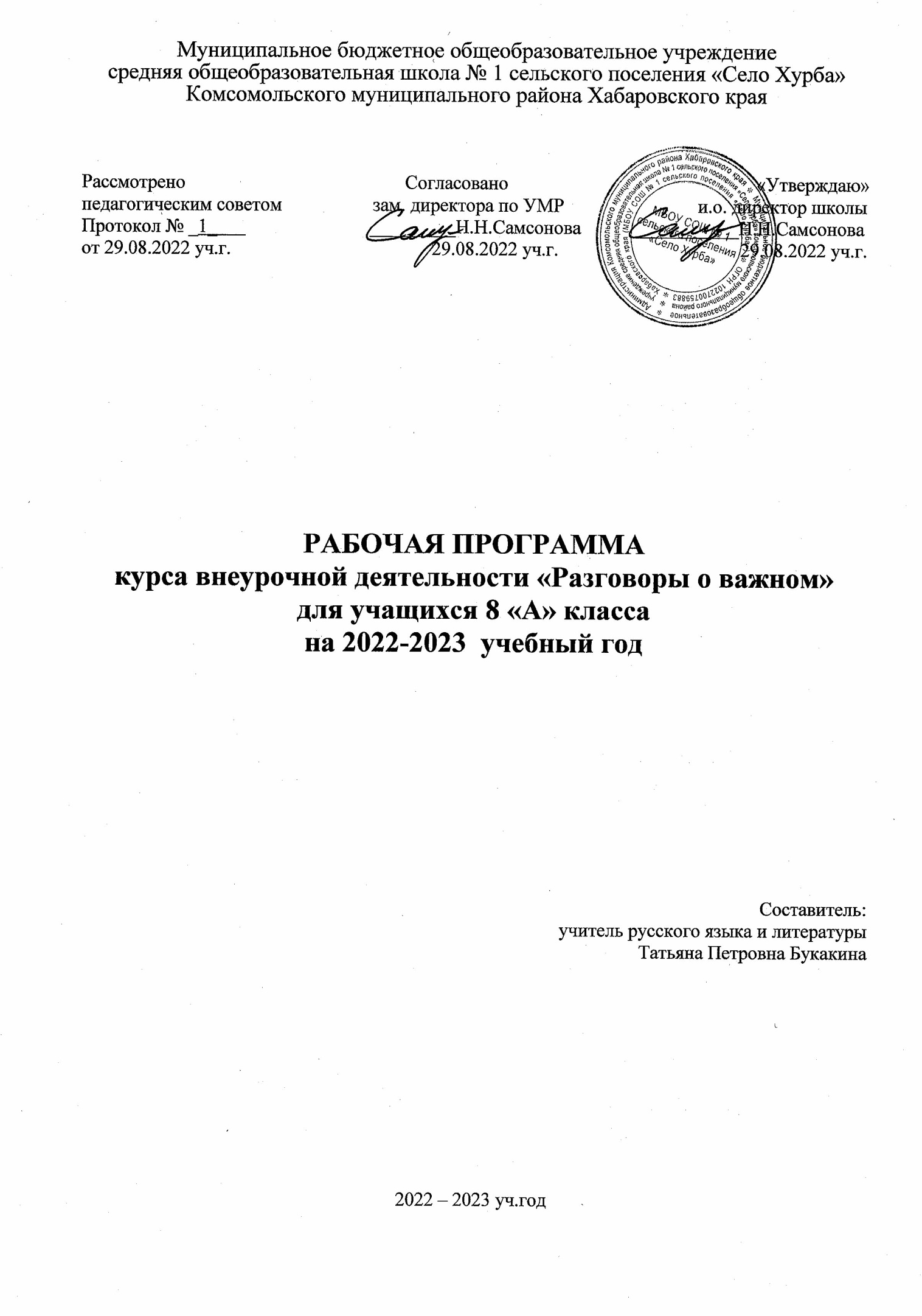 ПОЯСНИТЕЛЬНАЯ ЗАПИСКА          Рабочая программа курса внеурочной деятельности «Разговоры о важном»  рассчитана на один год, ориентирована на обучающихся 8 класса с использованием следующих нормативно-правовых документов:•	 Федеральный закон от 29 декабря 2012 г. № 273-ФЗ «Об образовании в Российской Федерации»; •	Федеральный закон от 31 июля 2020 г. № 304-ФЗ “О внесении изменений в Федеральный закон «Об образовании в Российской Федерации» по вопросам воспитания обучающихся” (вступает в силу с 1.09.2020)•	Федеральный государственный образовательный стандарт начального общего образования (утв. приказом Министерства образования и науки РФ от 6 октября 2009 г. N 373) С изменениями и дополнениями от: 26 ноября 2010 г., 22 сентября 2011 г., 18 декабря 2012 г., 29 декабря 2014 г., 18 мая, 31 декабря 2015 г., 11 декабря 2020 г.•	Федеральный государственный образовательный стандарт основного общего образования (утв. приказом Министерства образования и науки РФ от 17 декабря 2010 г. N 1897) С изменениями и дополнениями от: 29 декабря 2014 г., 31 декабря 2015 г., 11 декабря 2020 г.•	Федеральный государственный образовательный стандарт среднего общего образования (утв. приказом Министерства образования и науки РФ от 17 мая 2012 г. N 413) С изменениями и дополнениями от: 29 декабря 2014 г., 31 декабря 2015 г., 29 июня 2017 г., 24 сентября, 11 декабря 2020 г.•	О направлении Методических рекомендаций по уточнению понятия и содержания внеурочной деятельности в рамках реализации основных общеобразовательных программ, в том числе в части проектной деятельности. Письмо Минобрнауки России от 18.08.2017 N 09-167•	 О реализации курсов внеурочной деятельности, программ воспитания и социализации, дополнительных общеразвивающих программ с использованием дистанционных образовательных технологий" (вместе с "Рекомендациями по реализации внеурочной деятельности, программы воспитания и социализации и дополнительных общеобразовательных программ с применением дистанционных образовательных технологий. Письмо Минпросвещения России от 07.05.2020 N ВБ-976/04            Освоение курса внеурочной деятельности «Разговоры о важном» предполагает достижение следующих результатов:Личностные результаты:осознание своей идентичности как гражданина страны, члена семьи, этнической и религиозной группы, локальной и региональной общности; освоение гуманистических традиций и ценностей современного общества, уважение прав и свобод человека; осмысление социально-нравственного опыта предшествующих поколений, способность к определению своей позиции и ответственному поведению в современном обществе; понимание культурного многообразия мира, уважение к культуре своего и других народов, толерантность.Метапредметные результаты:         Регулятивные УУД: формулировать  проблему под руководством учителя;ставить цель деятельности на основе поставленной проблемы и предлагать несколько способов ее достижения;самостоятельно анализировать условия достижения цели на основе учёта выделенных учителем ориентиров действия в новом учебном материале;планировать траектории и ресурсы для достижения цели;принимать решения в проблемной ситуации на основе переговоров;самостоятельно планировать и осуществлять текущий контроль своей деятельности;вносить необходимые коррективы в исполнение как в конце действия, так и по ходу его реализации;оценивать продукт своей деятельности и указывать причины успехов и неудач в деятельности;называть трудности, с которыми столкнулся при решении задачи, и предлагать пути их преодоления в дальнейшей деятельности;составлять (индивидуально или в группе) план решения проблемы (выполнения проекта); работая по плану, сверять свои действия с целью и, при необходимости, исправлять ошибки самостоятельно;в диалоге с учителем совершенствовать самостоятельно выработанные критерии оценки.      Познавательные УУД: осуществлять расширенный поиск информации с использованием ресурсов библиотек и Интернета, вычитывать все уровни текстовой информации;уметь определять возможные источники необходимых сведений, производить поиск информации, анализировать и оценивать ее достоверность;создавать модели и схемы для решения задач;устанавливать взаимосвязь событий, явлений, процессов;участвовать в городских и общешкольных внеурочных мероприятиях.      Коммуникативные УУ Д: соблюдать нормы публичной речи и регламент в монологе и дискуссииформулировать собственное мнение и позицию, аргументировать их;координировать свою позицию с позициями партнёров в сотрудничестве при выработке общего решения в совместной деятельности и устанавливать и сравнивать разные точки зрения, прежде чем принимать решения и делать выбор;осуществлять взаимный контроль и оказывать в сотрудничестве необходимую взаимопомощь;организовывать и планировать учебное сотрудничество с учителем и сверстниками; определять цели и функции участников, способы взаимодействия; планировать общие способы работы; уметь работать в группе – устанавливать рабочие отношения, эффективно сотрудничать и способствовать продуктивной кооперации; устраивать групповые обсуждения и обеспечивать обмен знаниями между членами группы для принятия эффективных совместных решений;самостоятельно организовывать учебное взаимодействие в группе (определять общие цели, распределять роли, договариваться друг с другом и т.д.). Цель программы: создание условий для формирования личности гражданина и патриота России с присущими ему ценностями, взглядами, ориентациями, установками, мотивами деятельности и поведения; совершенствование системы патриотического воспитания, формирование у учащихся гражданственности и патриотизма как качеств конкурентоспособной личности, воспитание любви к Отечеству, духовности, нравственности на основе общечеловеческих ценностей.Для достижения указанной цели решаются следующие задачи:создавать условия для эффективного гражданского и патриотического воспитания школьников;формировать эффективную работу по патриотическому воспитанию, обеспечивающей оптимальные условия развития у каждого ученика верности Отечеству, готовности приносить пользу обществу и государству;утверждать в сознании и чувствах воспитанников гражданских и патриотических ценностей, взглядов и убеждений, воспитание уважения к культурному и историческому прошлому России, к традициям родного края;развивать системы гражданского и патриотического воспитания через интеграцию урочной и внеурочной деятельности, обновление содержания образования, переноса акцента с обучения на воспитание в процессе образования;формировать у учащихся понимание ценности семьи, ее значимость в жизни каждого человека, в жизни всей страны;воспитывать уважительного отношения к героическому прошлому Родины, ее истории, традициямповышать качества патриотического воспитания через организаторскую и пропагандистскую деятельность с целью дальнейшего развития патриотизма как стержневой духовной составляющей гражданина России.Содержание курса внеурочной деятельности с указанием форм организации учебных занятий, основных видов учебной деятельностиФорма организации работы по программе «Разговор о важном»  – коллективная, с использованием групповой и индивидуальной форм работы. Основные виды учебной деятельности  на занятиях:БеседыСообщенияВстречи с интересными людьмиПросмотр и обсуждение видеоматериалаКоллективные творческие делаСоревнованияПоказательные выступленияВикториныИнтеллектуально-познавательные игрыТрудовые делаТренингиНаблюдение учащихся за событиями в городе, странеОбсуждение, обыгрывание проблемных ситуацийЗаочные путешествияАкции благотворительности, милосердияТворческие проекты, презентацииПроведение выставок семейного художественного творчестваСюжетно - ролевые игры гражданского и историко-патриотического содержания (урочная, внеурочная, внешкольная)Методы:  игровой;  словесный;  частично-поисковый;  исследовательский;  наглядно-демонстрационныйСистема оценки усвоения курса внеурочной деятельности «Разговор о важном» включает следующие критерии: участие в школьных, творческих и интеллектуальных мероприятиях;участие в городских, региональных, российских  творческих и интеллектуальных мероприятиях;итоговый коллективный или индивидуальный творческий проект (сочинение, презентация, литературное, художественное или декоративно-прикладное произведение, представленное через выставки, открытый урок и т.д.).Планируемые результаты изучения курса.	В результате реализации программы «Разговор о важном» ожидается: развитие творческих способностей;осознание ответственности за судьбу страны, формирование гордости за сопричастность к деяниям предыдущих поколений; развитие способности к самореализации в пространстве российского государства, формирование активной жизненной позиции; знание и соблюдение норм правового государства;осознание обучающимися высших ценностей, идеалов, ориентиров, способность руководствоваться ими в практической деятельности. Конечным результатом реализации программы должна стать активная гражданская позиция и патриотическое сознание обучающихся.		Учебно-тематический план Календарно-тематическое планированиеСписок электронных ресурсовhttp://www.edu.ru/ - Образовательный федеральный портал "Российское образование".http://www.school.edu.ru/ - Национальный портал "Российский общеобразовательный портал".http://en.edu.ru/ - Естественнонаучный образовательный портал.http://www.ict.edu.ru/ - специализированный портал "Информационно-коммуникационные технологии в образовании".http://www.valeo.edu.ru/  - Специализированный портал "Здоровье и образование".http://www.vidod.edu.ru/ - Портал "Дополнительное образование детей".www.gramota.ru  - Cправочно-информационный портал "Грамота.ru”.http://www.ucheba.com/ - Образовательный портал "УЧЕБА”.http://pedsovet.org/ - Всероссийский Интернет-педсовет.http://www.intergu.ru - Интернет-государство учителей. http://www.it-n.ru/ - Сеть творческих учителей создана для педагогов, которые интересуются возможностями улучшения качества обучения через использование информационных и коммуникационных технологий (ИКТ).http://www.7ya.ru/  - Семейный портал: все о детях и семье.http://www.inter-pedagogika.ru/  - Inter-ПЕДАГОГИКА для учителей и родителей. Содержит раздел Внеклассная работа.http://www.teencity.ru/  - Молодежный информационно-развлекательный портал. В том числе, раздел для взрослых содержит материалы по подростковой психологииhttp://www.i-deti.ru/  - Игра и дета: журнал для родителей и педагогов. http://teen.fio.ru/  - сайт «Тинейджер.ru» Федерации Интернет-образования. http://biblio.narod.ru/gyrnal/obl/gyr_obl_0.htm  - Открытый   педагогический журнал "Education+" с подзаголовком "Человек. Культура. Общество". http://schoollibrary.ioso.ru/index.php?section_id=77  – раздел «Сценарии» на официальном сайте Всероссийской школьной библиотечной ассоциации. http://www.thinkquest.ru/  - Образовательные проекты школьников по различным темам. http://school-sector.relarn.ru/  - Школьный сектор ассоциации РЕЛАРН. Сайт для школьников и учителей. Содержит раздел для учеников по проблемам прав детей. http://www.image.websib.ru/  - информационно-методический и дидактический журнал. http://avnsite.narod.ru/kruk.htm  - «Вместе с детьми». Раздел «Классному руководителю» содержит сборник тестов, сборник сценариев, рекомендации подросткам. http://scenarist.boom.ru/vecher/1s.html  - интернет-библиотека сценариев. http://detplo.narod.ru/ - Детская площадка: любительский сайт для детей, родителей и классных руководителей. http://www.kolobok.ru/  - Все, что нужно подростку в жизни. Вопросы психологу.http://chgk.zaba.ru/  - База Вопросов Интернет клуба «Что? Где? Когда?». http://www.solnet.ee/ Детский портал.http://www.rusedu.ru/ Архив учебных программ и презентаций.http://zavuch.info/  Сайт для учителей.http://metodisty.ru/ Профессиональное сообщество педагогов.http://klass.resobr.ru/workshop/27/ Журнал «Классный руководитель».Оборудование и приборы, необходимые для реализации программыТехнические средства обучения: компьютер, проектор, М/М экран. Модули программы внеурочной деятельностиРазделы модуля (реализация воспитательной компоненты)ЧасыДуховно-нравственное развитие личности25 часов      1.Гражданско-патриотическое воспитание 8Духовно-нравственное развитие личности25 часовНравственное и духовное воспитание5Духовно-нравственное развитие личности25 часовВоспитание семейных ценностей2Духовно-нравственное развитие личности25 часовЭстетическое воспитание5Духовно-нравственное развитие личности25 часовИнтеллектуальное воспитание5Социальное развитие личности9 часовПравовое воспитание и культура безопасности1Социальное развитие личности9 часовСоциокультурное и медиакультурное воспитание5Социальное развитие личности9 часовВоспитание положительного отношения к труду и творчеству1Социальное развитие личности9 часов      9. Экологическое воспитание2Всего34 ч8  класс8  класс8  класс8  класс8  класс8  класс8  класс№ занятияДатаДатаРаздел модуляТема занятияКол-вочасовХарактеристика деятельностиобучающегося№ занятияпланфактРаздел модуляТема занятияКол-вочасовХарактеристика деятельностиобучающегося1.05.09.221.Интеллектуальное воспитаниеДень знаний (зачем учиться?) (интеллектуальный марафон)1Выступают с сообщениями, ведут диалог, беседу, рассуждают, участвуют в викторине «Интеллектуальный марафон».2.12.09.221.Гражданско-патриотическое воспитаниеМы-жители большой страны1Представляют результаты исследовательской работы.3.19.09.222.Интеллектуальное воспитаниеЗемля - это колыбель разума, но нельзя вечно жить в колыбели…(интерактивная звездная карта)1Выступают с сообщениями, ведут диалог, беседу, рассуждают.4.26.09.221.Эстетическое воспитаниеЧто мы музыкой зовем (музыкальный конкурс талантов)  1Демонстрируют творческие способности и эстетический вкус.503.10.221.Воспитание семейных ценностей С любовью в сердце: достойная жизнь людей старшего поколения в наших руках (социальная реклама)1 Идентифицируют проблемы и учатся определять главную проблему;выдвигать версии решения проблемы.610.10.221.Нравственное и духовное воспитание Ежедневный подвиг учителя 1Написание творческой работы или создание презентации на тему «Нравственный подвиг учителей»717.10.222. Воспитание семейных ценностейОбраз отца в отечественной литературе (литературная гостиная)1Выступают с сообщениями, ведут диалог, беседу, рассуждают о семейных ценностях824.10.222.Гражданско-патриотическое воспитаниеСчастлив тот, кто счастлив у себя дома1Знакомятся с геральдикой и символикой России с исторической точки зрения, ведут беседу, рассуждают, учат гимн России.907.11.223. Гражданско-патриотическое воспитание  Мы — одна страна! (работа с интерактивной картой)1Учатся использовать информацию с учетом этических и правовых норм.1014.11.223. Интеллектуальное воспитаниеЯзыки и культура народов России: единство в разнообразии (работа с интерактивной картой)1Учатся приводить объяснение с изменением формы представления; объяснять, детализируя или обобщая.1121.11.222.Эстетическое воспитание О руки наших матерей (Чтоб жила на свете мама) (конкурс стихов)1Демонстрируют творческие способности и эстетический вкус.1228.11.222.Нравственное и духовное воспитаниеДвуглавый орел: история легендарного герба (обсуждение видеоматериалов)1Учатся приводить объяснение с изменением формы представления; объяснять, детализируя или обобщая.1305.12.221.Социокультурное и медиакультурное воспитание Жить – значит действовать (проблемная дискуссия)1Учатся  принимать решения и осуществлять осознанный выбор.1412.12.222. Социокультурное и медиакультурное воспитание Герои мирной жизни (встреча с героями нашего времени)1Ведут диалог, беседу; выступают с сообщениями1519.12.221.Правовое воспитание и культура безопасности Конституция - основа правопорядка (деловая игра)1Учатся приводить объяснение с изменением формы представления; объяснять, детализируя или обобщая.1626.12.224.Интеллектуальное воспитание Полет мечты (групповое обсуждение)1Ведут диалог, беседу; выступают с презентациями1716.01.233.Эстетическое воспитание«Дарит искры волшебства светлый праздник Рождества…» (музыкальная гостиная)1Демонстрируют творческие способности и эстетический вкус.1823.01.234.Гражданско-патриотическое воспитание «Никто не забыт и ничто не забыто» (работа с историческими документами)1Выступают с сообщениями, ведут диалог, беседу, рассуждают о морально-нравственных ценностях1930.01.234.Эстетическое воспитаниеС чего же начинается театр? (юбилею К.С. Станиславского посвящается) (анализ биографии театрального деятеля)1Выступают с сообщениями, ведут диалог, беседу, рассуждают о культурных ценностях2006.02.235.Интеллектуальное воспитание «Может собственных Платонов и быстрых разумом Невтонов российская земля рождать…» (интеллектуальный марафон)1Учатся формулировать, аргументировать и отстаивать свое мнение, участвуют в интеллектуальном марафоне.2113.02.233.Социокультурное и медиакультурное воспитаниеРоссия в мире (работа с интерактивной картой)1Учатся устанавливать аналогии, классифицировать, самостоятельно выбирать основания и критерии для классификации.2220.02.235.Гражданско-патриотическое воспитание  Идут российские войска (работа с видеоматериалами)1Учатся использовать информацию с учетом этических и правовых норм.2327.02.231.Экологическое воспитание «Зелёные» привычки»: сохраним планету для будущих поколений (фестиваль идей)1Учатся формулировать, аргументировать и отстаивать свое мнение.2406.03.235.Эстетическое воспитание «Я знаю, что все женщины прекрасны…» (конкурс стихов о женщинах)1 Демонстрируют творческие способности и эстетический вкус.2513.03.236.Гражданско-патриотическое воспитание   Гимн России (работа с газетными публикациями, интернет-публикациями)1Учатся формулировать, аргументировать и отстаивать свое мнение.2627.03.237.Гражданско-патриотическое воспитание   Крым на карте России (работа с интерактивной картой)1Круглый стол. Обсуждают проблему отношения в мире к вхождению Крыма в состав России.2703.04.233.Нравственное и духовное воспитаниеИскусство и псевдоискусство (творческая лаборатория1Учатся формулировать, аргументировать и отстаивать свое мнение.2810.04.234. Социокультурное и медиакультурное воспитание Он сказал: «Поехали» (работа с видеоматериалами1Учатся приводить объяснение с изменением формы представления; объяснять, детализируя или обобщая.2917.04.238.Гражданско-патриотическое воспитаниеБез срока давности (работа с историческими документами)1Учатся формулировать, аргументировать и отстаивать свое мнение.3024.04.232.Экологическое воспитание «Зелёные» привычки»: сохраним планету для будущих поколений (фестиваль идей)1Учатся формулировать, аргументировать и отстаивать свое мнение.3108.05.231.Воспитание положительного отношения к труду и творчествуИстория Дня труда (встреча с людьми разных профессий)1Смотрят презентации,  ведут беседу с приглашенными, рассуждают. Развивают позитивное отношение к труду, ответственное отношение к выбору будущей профессии.3215.05.23 4.Нравственное и духовное воспитание  Русские писатели и поэты о войне (литературная гостиная)1Выступают с сообщениями, ведут диалог, беседу, рассуждают о культурных и патриотических  ценностях3322.05.235.Социокультурное и медиакультурное воспитаниеДень детских общественных организаций (социальная реклама)1Знакомятся с геральдикой Алтайского края. Участвуют в беседе, проводят выставку рисунков.3429.05.235.Нравственное и духовное воспитаниеПеред нами все двери открыты (творческий флэшмоб)1Смотрят презентации,  ведут беседу, рассуждают. 